Муниципальное бюджетное дошкольное образовательное учреждениедетский сад № 68МЕТОДИЧЕСКОЕ ПОСОБИЕ«ТЕМАТИЧЕСКАЯ ПАПКА – ЛЭПБУК:«Произносим правильно Р и Рь»для детей  старшего дошкольноговозраста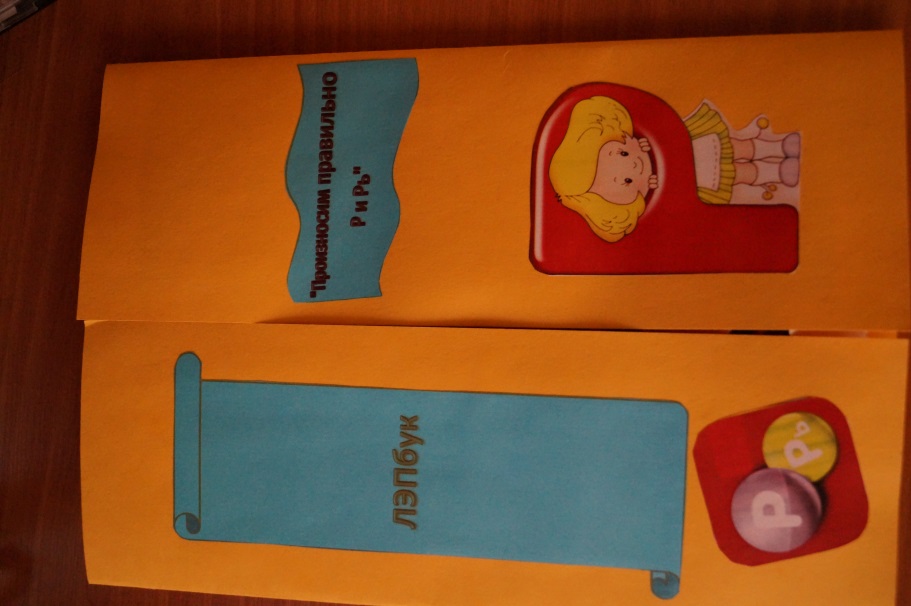 Воспитатель: Никишова Вера ВасильевнаЛипецк, 2016Современные  требования, предъявляемые государством к качеству образовательно-воспитательной деятельности в детском саду, подразумевают, что педагогу необходимо постоянно заниматься самообразованием, повышать свой уровень профессиональной компетентности и  владеть необходимыми образовательными технологиями.В связи с внедрением ФГОС дошкольного образования каждый педагог ищет новые подходы, идеи, формы и методы в своей педагогической деятельности, которые были бы интересны дошкольникам, и наиболее эффективно решали  педагогические, образовательные и воспитательные задачи.Методическое пособие: Лэпбук «Произносим правильно Р и Рь» предназначен  для работы с детьми, находящимися на разной ступени речевого развития (от постановки - до автоматизации звука [Р]). В пособии представлены игры и упражнения, нацеленные на развитие большинства компонентов речевой системы (фонетику, словарь, связную речь, развитие зрительного восприятия). Все материалы пособия несут в себе познавательную и развивающую функции. Лэпбук  максимально насыщен упражнениями,  содержащими в себе задания на коррекцию изучаемого звука.Лэпбук «Произносим правильно Р и Рь»для детей старшего дошкольного возрастаДоминирующая образовательная область: «Речевое  развитие»Цель: Постановка и автоматизация звука [Р] детей 5-7 лет посредством развивающих заданий и игр.Задачи:Развивать артикуляционную моторику и  речевое дыхание.Развивать фонематический слух и звукобуквенный анализ слов.Автоматизировать звуки в игре в скороговорках, чистоговорках.Развивать связную речь.Развивать зрительное восприятие.На первом занятии с лепбуком ребёнку предлагается рассмотреть всю папку-лэпбук  и выполнить 1-2 задания. Далее,  на каждом занятии добавляется по 1 заданию, игре, упражнению и закрепляются  предыдущие знания. Лэпбук активно используется на занятиях с подгруппой (2-3 ребёнка): когда одному из детей можно дать лэпбук с определённым заданием, или со всеми детьми подгруппы -  при автоматизации звука в связной речи. Описание лэпбука «Произносим правильно Р и Рь»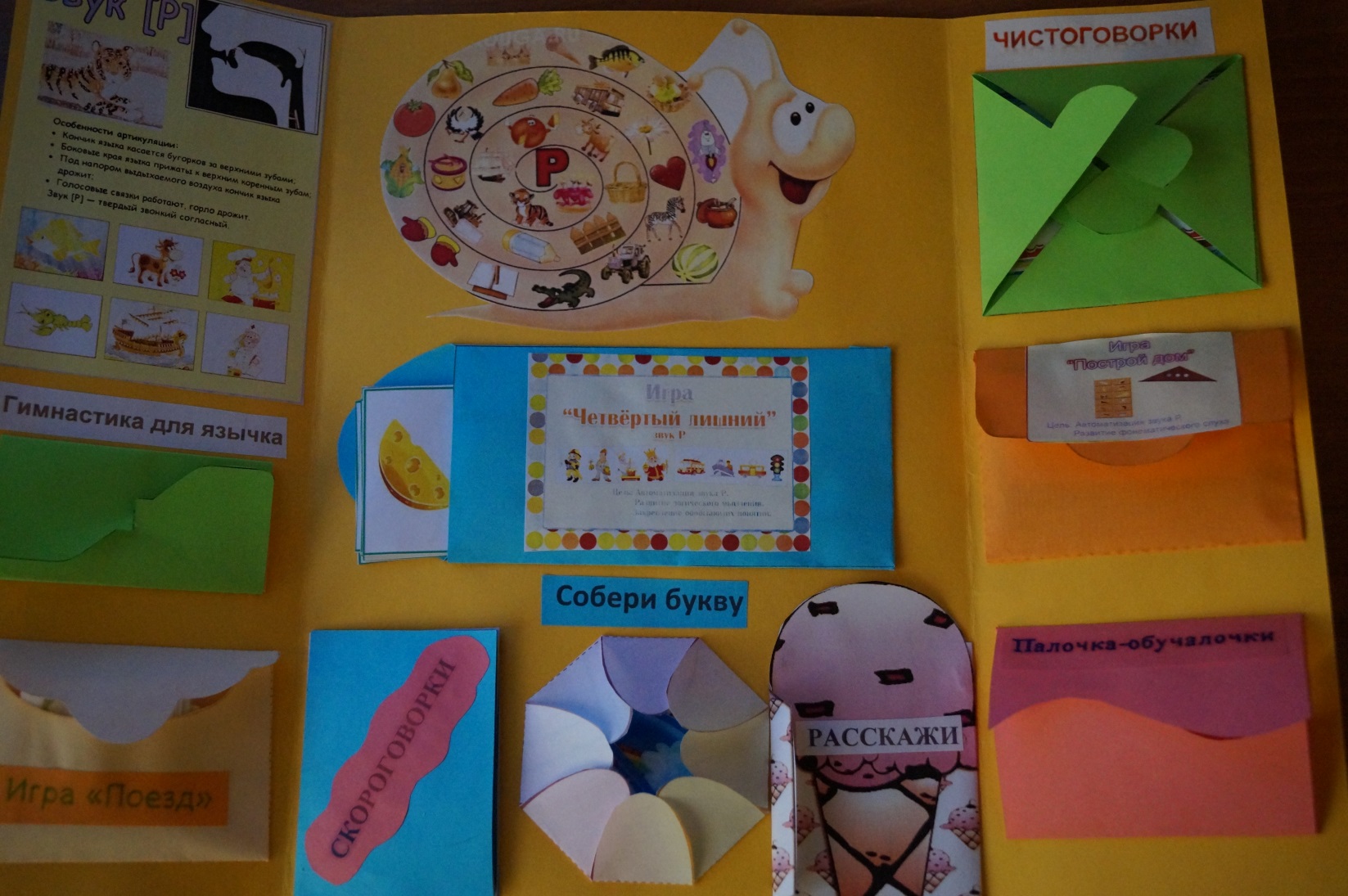  Профиль звука Р (картинка)Цель: закрепить артикуляцию звука [Р] с опорой на зрительный анализатор и кинестетические ощущения от движений органов артикуляционного аппарата.(Рядом с профилем описание артикуляции звука Р )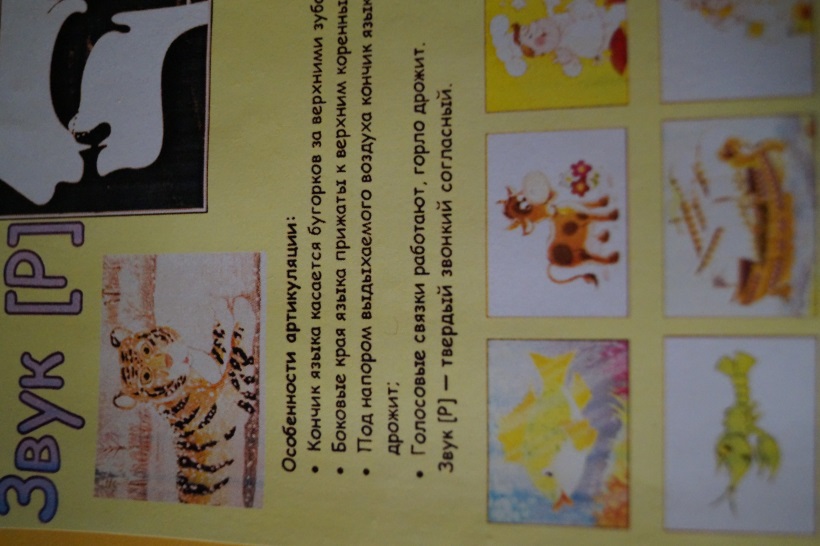 2. «Гимнастика для язычка» - Рассмотри картинки, вспомни как называются упражнения для язычка, выполни их перед зеркалом.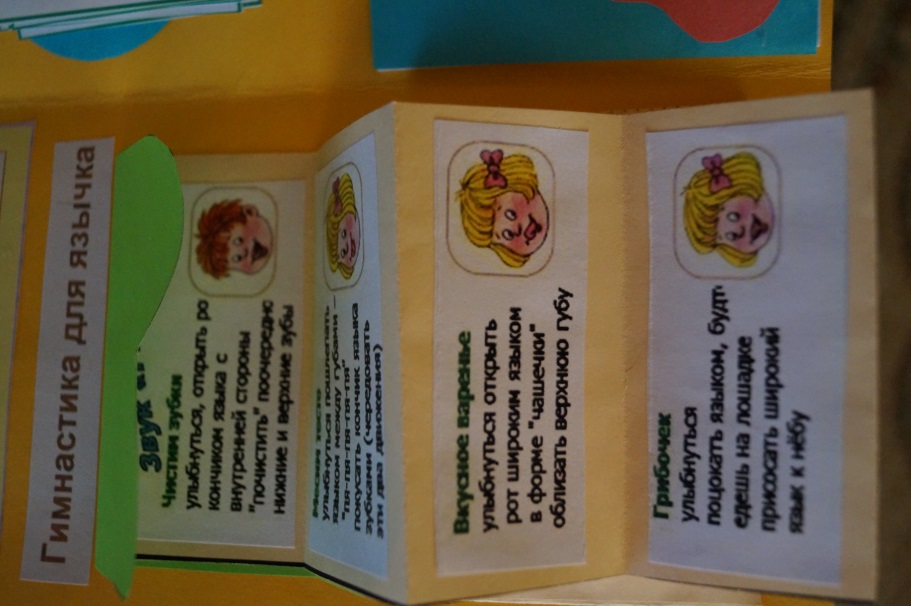 3.«Чистоговорки» Цель: автоматизировать звук [Р] в связной речи; развивать чувство ритма и рифмы, интонацию; память, контроль над звукопроизношением.- Повтори за мной.- Посмотри на картинку, вспомни чистоговорку.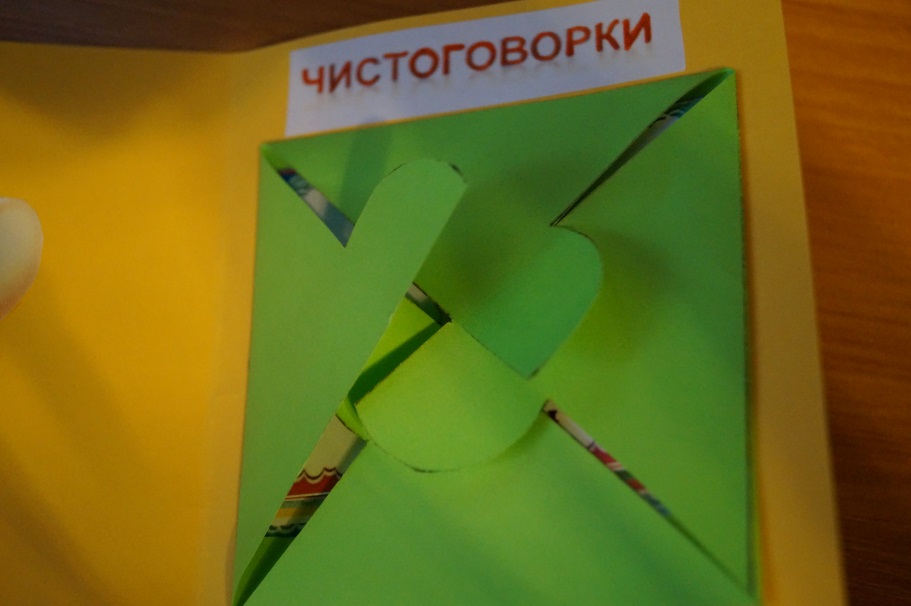 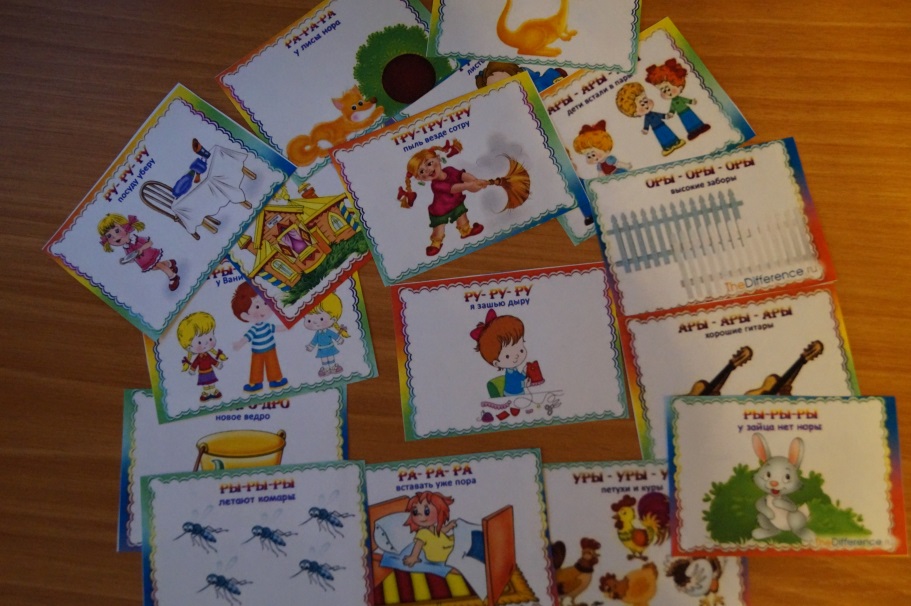 4.«Звуковая улитка» -Проведи пальчиком и назови все предметы со звуком Р.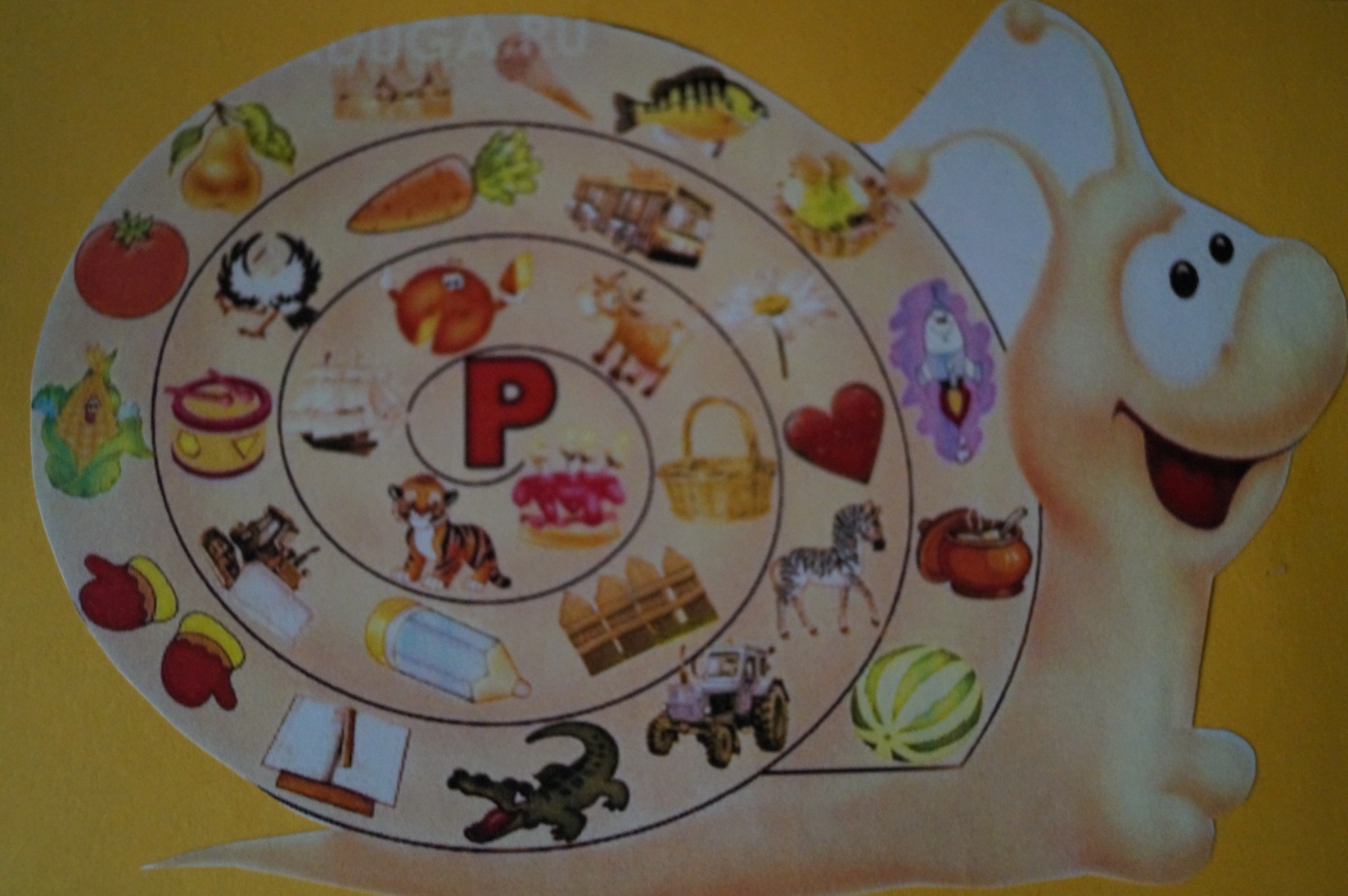 Игра «Поезд»Упражнять детей в подборе слов с различными звукамиВ каждый вагончик помещается буква. Задача ребёнка – подобрать карточки с заданным звуком и расставить их в нужные вагончики, в синий вагон поставить карточки с твёрдым звуком, в зелёный – с мягким.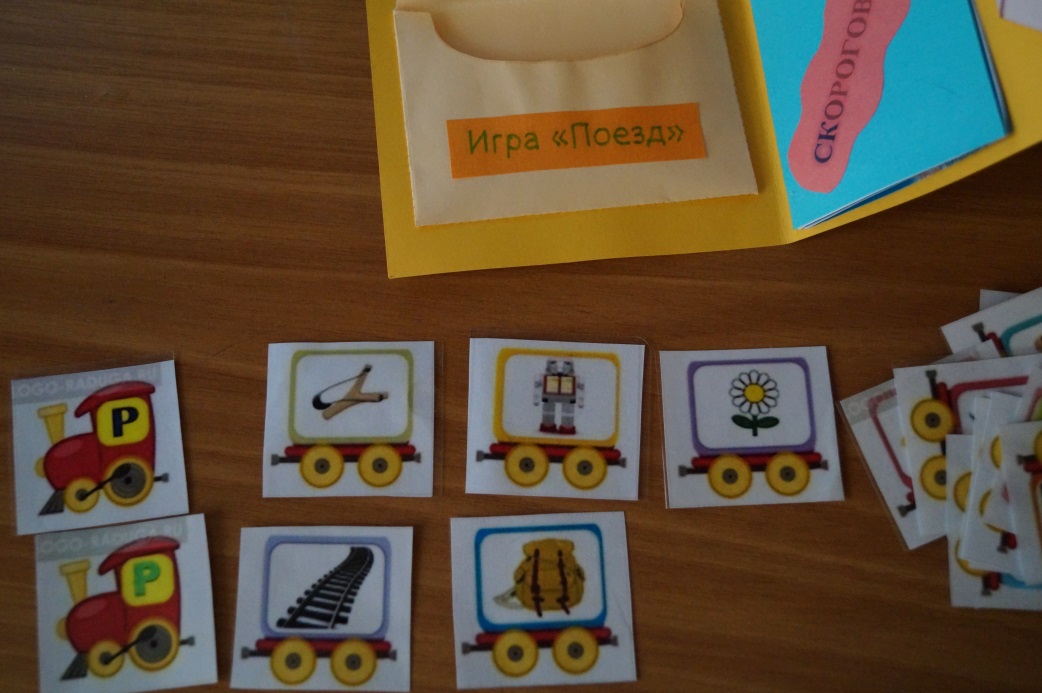 Игра «Четвертый лишний»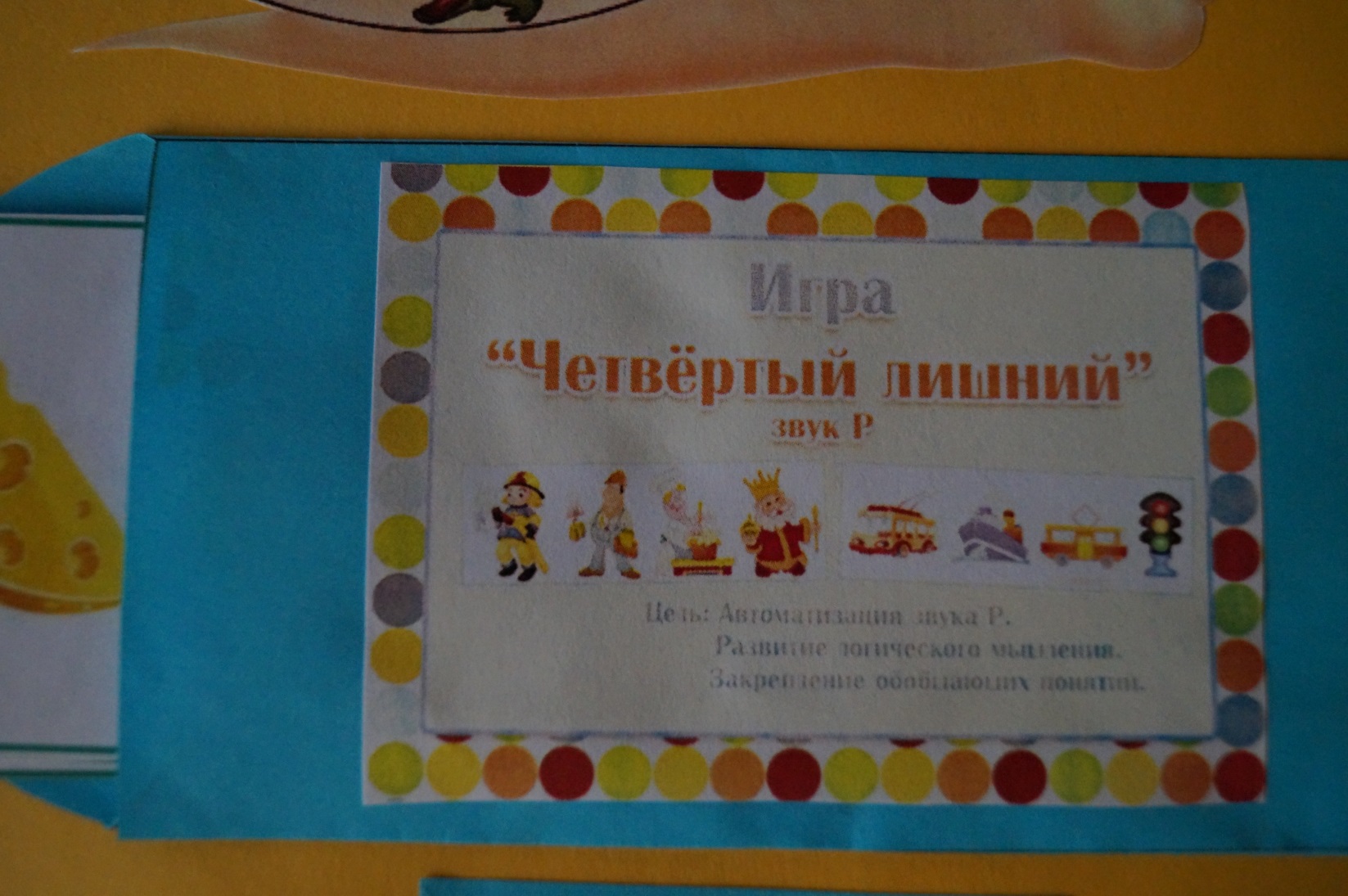 8. Волшебные скороговорки .Цель: автоматизировать звук [Р] в скороговорках; развивать темп, ритм, чёткость и громкость произношения; слуховую память, контроль над звукопроизношением.Ребенок, вместе со взрослым четко и громко проговаривает скороговорки- Повтори скороговорку сначала медленно, затем быстрее, хорошо проговаривай звук [Р] 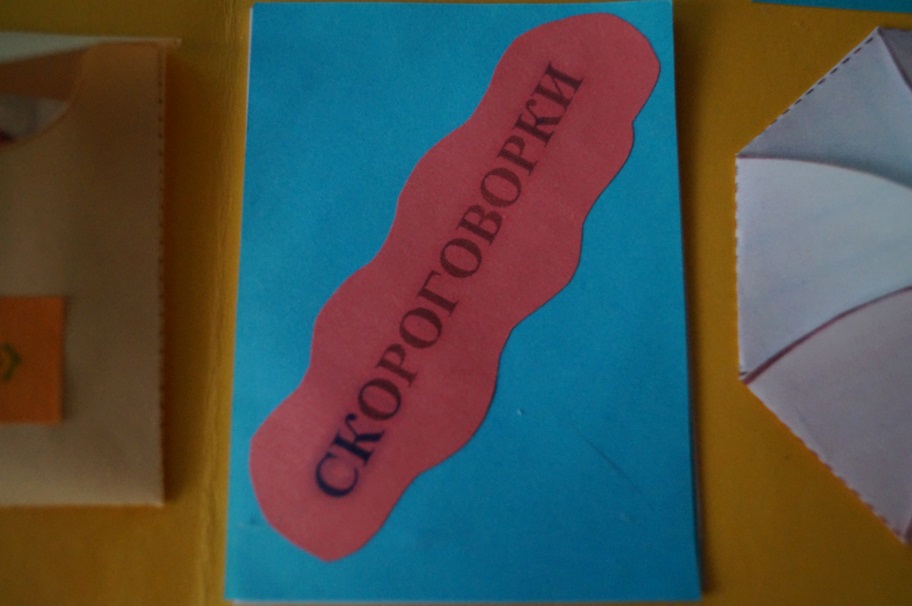 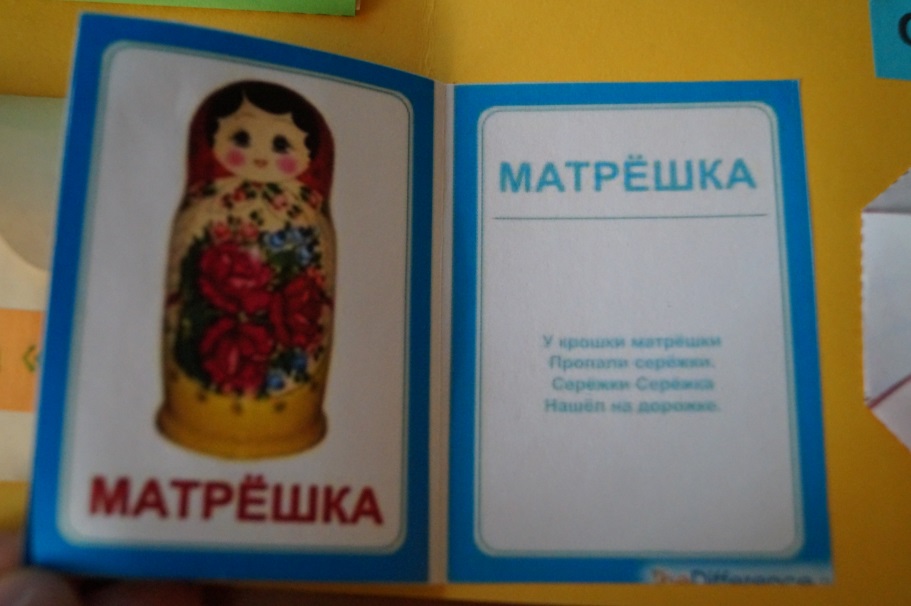 9.Сделай букву сам.Цель: закрепить зрительный образ буквы Р, дифференцировать понятия «звук» и «буква», способствовать развитию пространственных представлений и мелкой моторики. Закрепить данный звук в словах.Совместно со взрослым ребенок собирает букву Р из картинок.Прослушай стишок и сделай букву Р из картинок.Как запомнить букву Р?Каждый может, например,Руку на бочок поставитьИ друг другу Р представить.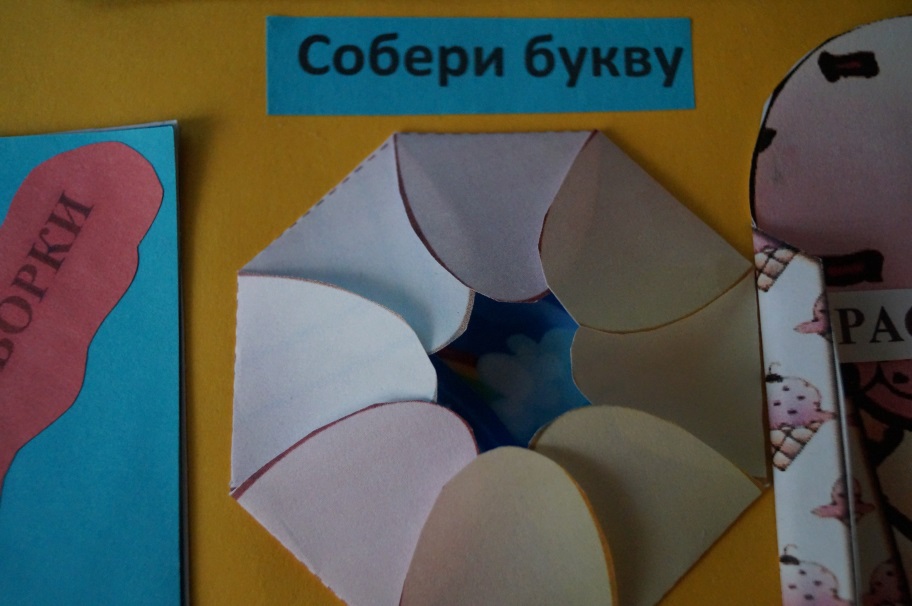 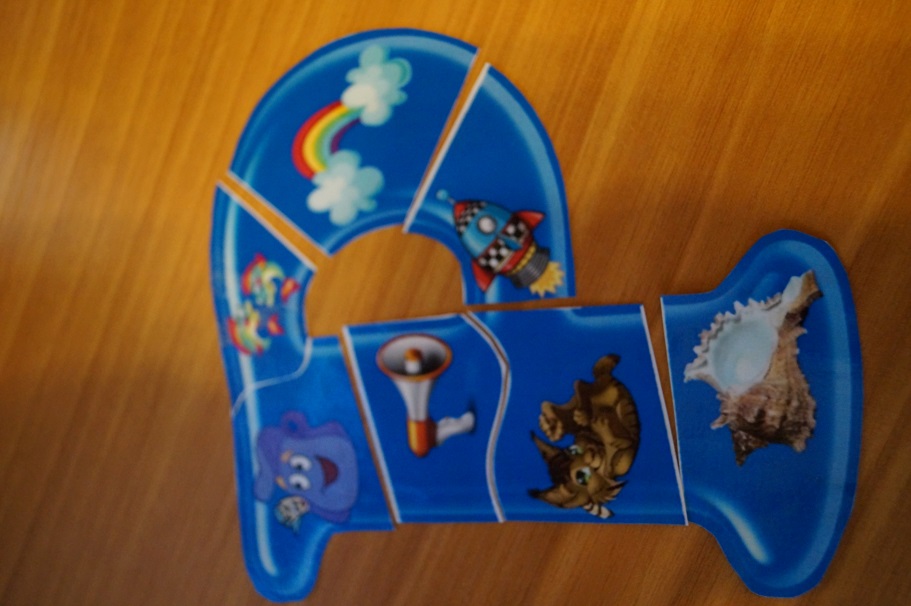 10. Составление рассказа по картине «Неудачная рыбалка».НЕУДАЧНАЯ РЫБАЛКАI. Подготовительная работа.1. Продолжи ряд слов.Рыбалка — это удочка, улов...2. Ответь на вопросы.Какое время года изображено на картинке?Что делают ребята?Удалась ли рыбалка? Почему?Что вместо рыбы вытащили рыбаки?Кто виноват в том, что вода в реке стала такой грязной?Как ты думаешь, рассказ получится смешной или грустный?Подходит ли пословица «Что посеешь, то и пожнёшь» к рассказу? Почему?3. Выбери наиболее удачный заголовок. «Неудачная рыбалка» «Необыкновенный улов»«Что посеешь, то и пожнёшь».4. Продолжи предложения. Рыбаки взяли с собой... Вместо рыбы ребята поймали...5. Замени слова ребята, отправиться, найти близкими по смыслу словами.6. Составь из слов каждой строчки предложения.• рыболовы, в, удочки, и, закинули, стали, речку, ждать• запрыгал, и, вдруг, утонул, воде, поплавок, в• вытащил, дёрнул, удочку, банку, мальчик, и, консервнуюII. Образец сочинения.Что посеешь, то и пожнёшь.В один прекрасный летний денёк друзья отправились на рыбалку. Они взяли с собой рыболовные снасти, большое ведро, нашли укромное местечко на берегу реки и стали ждать клёва.Долго сидели мальчики в ожидании улова. Наконец-то что-то клюнуло! Мальчик дёрнул удочку и вытащил вместо рыбы... консервную банку! Ребята выудили из реки бутылку, кастрюлю, старый башмак и даже колесо от велосипеда. Ни одной рыбы не поймали!Удивились ребята, задумались, откуда такой «необыкновенный» улов. А потом вспомнили, что невоспитанные туристы здесь часто останавливались и весь мусор выбрасывали в речку. Недаром в народе говорят: «Что посеешь, то и пожнёшь».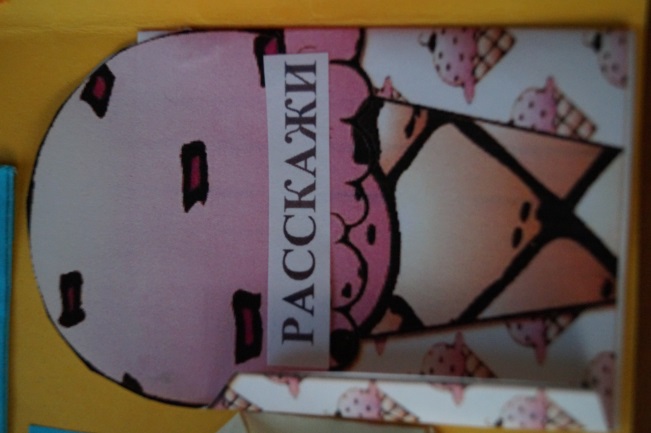 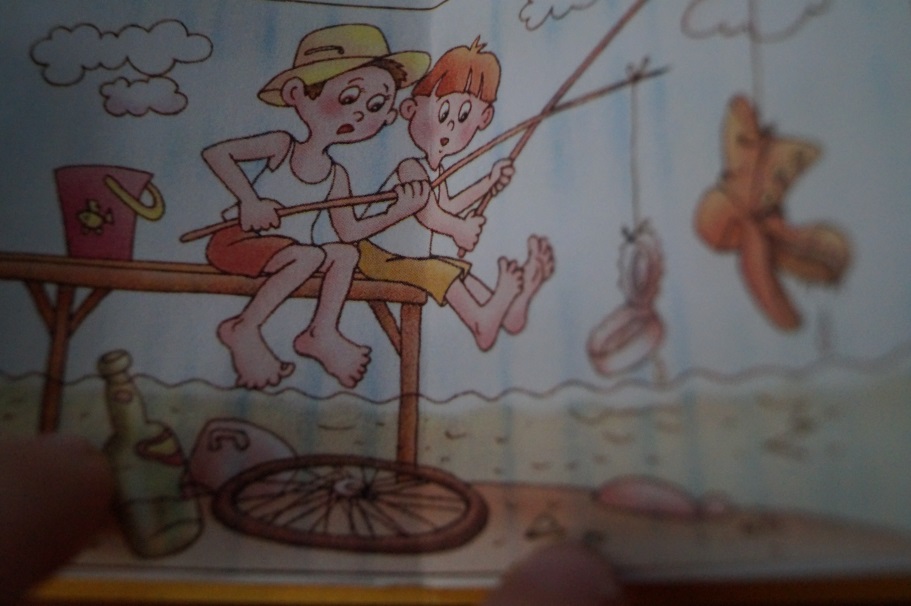 11. Игра «Построй дом»Цель:  автоматизация звука Р. Развитие фонематического слуха. Формировать навыки звукового анализа.Ребёнок достаёт картинки, называет слова, выделяя звук Р. Затем определяет позицию звука [Р] - начало,  середину и конец слова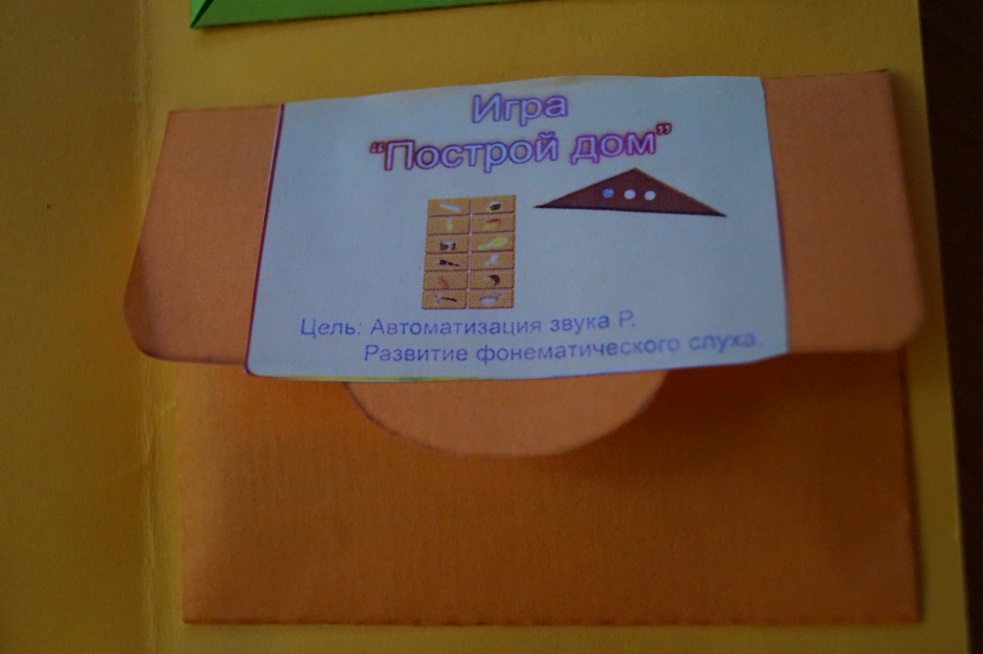 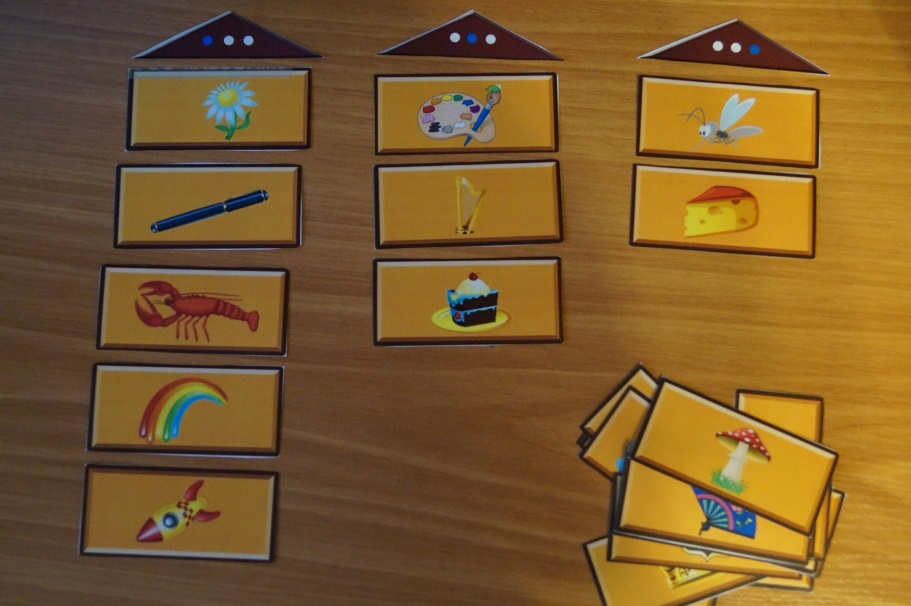 12. «Палочки-обучалочки» Цель:  развитие мелкой моторики рукЗадание: выложить по образцу узор или силуэт из палочек.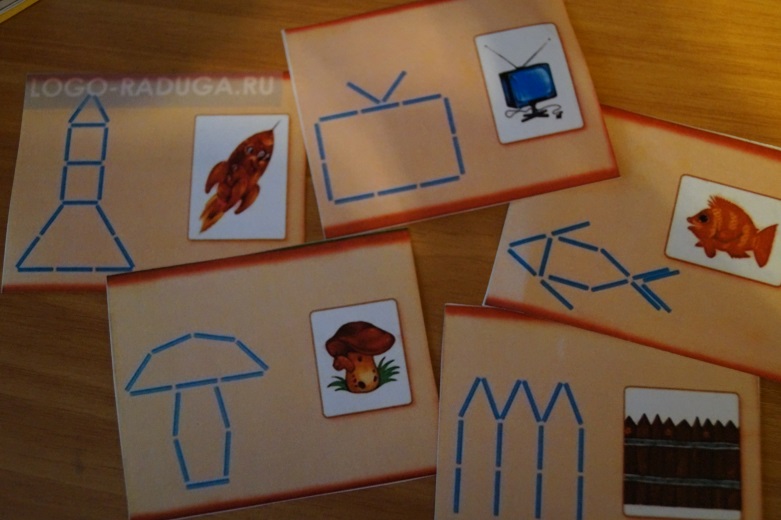 